PENGARUH PENAMBAHAN DAN JENIS  KACANG-KACANGAN TERHADAP SIFAT KIMIA, FISIK DAN KESUKAAN FLAKES TEPUNG MOCAFAyu Laurensia Tarigan1, Bayu Kanetro2
1 Mahasiswa Teknologi Hasil Pertanian, Fakultas Agroindustri
2 Staf Pengajar Teknologi Hasil Pertanian, Fakultas AgroindustriUniversitas Mercu Buana Yogyakarta, Jl. Wates Km. 10 Yogyakarta 55753, Indonesia
Email : ayultrgn@gmail.comABSTRAKFlakes merupakan makanan berbentuk lembaran tipis berwarna kuning kecoklatan serta biasa dikonsumsi dengan penambahan susu sebagai menu sarapan. Produk ini dapat diolah dengan teknologi sederhana, waktu yang singkat dan cepat dalam penyajian. Penelitian ini dilakukan dengan rancangan acak lengkap pola faktorial dengan menggunakan 2 faktor. Faktor yang digunakan meliputi dengan penambahan bubuk kunir putih yaitu 5, 10 dan 15 g dan baking powder 0,15, 0,30, dan 0,45 g. Analisis yang dilakukan adalah analisis fisik, kimia dan uji kesukaan. Data yang diperoleh kemudian diolah dengan menggunakan analisis statistik Duncan’s Multiple Range Test (DMRT) pada tingkat kepercayaan α 5%. Flakes  dengan variasi penambahan tepung kacang kedelai 15% merupakan flakes yang paling disukai panelis dengan kadar air 1,95% (b/b), kadar abu 2,75% (b/k), kadar protein 15,51 % (b/k), kadar lemak 20,03% (b/k) dan kadar karbohidrat 59,76% (b/k).Kata Kunci : Flakes, kacang kedelai, kacang tunggak, kacang koro pedangPENDAHULUANFlakes adalah makanan berupa serpihan berwarna kuning kecoklatan dan sering disajikan bersama susu sebagai menu sarapan. Produk ini diolah menggunakan teknologi sederhana, membutuhkan waktu lebih sedikit dan layanan cepat. Flakes  adalah olahan makanan yang sering dihidangkan bersama susu. Awalnya, flakes  diolah dari biji jagung yang dikenal sebagai flakes jagung. Pada masa sekarang, inovasi dalam pengolahan flakes sedang dikembangkan. Flakes  adalah jenis produk makanan yang menggunakan biji-bijian seperti umbi-umbian, jagung, beras, gandum. Variasi  pengolahan flakes dibuat untuk memaksimalkan nilai gizi dalam flakes. Nutrisi yang akan dipelajari dalam produk flakes ini adalah kandungan protein dari kacang-kacangan (Nurhidayanti, 2017).Kedelai masuk ke dalam kelompok kacang-kacangan dengan kandungan protein nabati yang tinggi dibandingkan dengan kelompok  kacang-kacangan lainnya seperti buncis, kacang tanah, kacang gude, kacang merah dan kacang tolo. Hal ini telah ditegaskan oleh Astawan (2004 ) bahwa kedelai utuh mengandung protein 35-40%, tertinggi dari semua kacang-kacangan. Kedelai juga mengandung anti nutrisi (fitat, hemagglutinin, antitrypsin, sapinon), yang membatasi kemampuan tubuh untuk menyerap protein. Penambahan kacang tunggak akan memaksimalkan kadar protein terhadap snack bar, kacang tunggak mengandung protein lebih tinggi dari beras yaitu 22% dengan jumlah 3 gr/100 gr beras. Protein kacang koro dianggap sebagai sumber protein untuk makanan, karena keseimbangan asam amino yang baik, bioavailabilitas yang tinggi, dan faktor anti-gizi yang rendah. Selain memiliki nilai gizi yang tinggi berupa protein, karbohidrat dan zat gizi lainnya serta profil asam amino yang baik, juga memiliki kekurangan yaitu memiliki senyawa seperti Canavalia A dan B, sehingga menghasilkan HCN yang bersifat racun bagi tubuh jika konsentrasinya melebihi 10 ppm (Sri Handayani et al, 2008).Tepung mocaf dapat menggantikan hingga 15% tepung terigu untuk mie berkualitas baik dan hingga 25% untuk mie berkualitas kurang baik, dilihat dari segi kualitas fisik maupun sensorik. Hasil penelitian Devega (2010) menunjukkan bahwa mocaf perlu mendapat perhatian khusus dari pemerintah Indonesia agar negara dapat meminimalisir impor terhadap gandum, meningkatkan nilai tambah dan nilai pasar singkong serta memaksimalkan penggunaan pangan lokal untuk kebaikan kehidupan petani. Tepung mocaf dengan karakteristik yang mirip dengan gandum dapat dimanfaatkan sebagai pengganti tepung terigu dan mengurangi biaya konsumsi tepung sebesar 20% hingga 30%.METODE PENELITIANBahan Bahan utama pembuatan flakes tepung mocaf yang digunakan adalah tepung mocaf kacang kedelai, kacang koro pedang, kacang tunggak dan tepung maizena yang diperoleh dari pasar di Yogyakarta. Bahan tambahan yang digunakan untuk pembuatan flakes adalah gula halus, telur, margarin dan air yang diperoleh dari pasar di Yogyakarta. Bahan yang digunakan untuk pengujian sifat fisik dan kimia antara lain aquades, kertas saring, borang sensoris tingkat kesukaan, Reagen Nelson, NaOH, CuSO4, Reagen Arsenomolibdat.Alat Alat yang digunakan untuk pembuatan flakes tepung mocaf adalah timbangan, pisau, loyang, pengaduk, baskom, talenan, sarung tangan, serbet, oven, ayakan. Alat yang digunakan untuk analisis antara lain botol timbangan, gravity oven, desikator vakum, gelas ukur (Pyrex), neraca timbang (Ohaus Pioneer PA214, Sartorius BL210S, Erlenmeyer (Pyrex), labu ukur (Pyrex), biuret (Pyrex), krus porselen, kertas saring, beaker glass (Pyrex), pipet tetes, Texture Analyzer dan Spectrophotometer.Waktu dan Tempat PenelitianPenelitian dilakukan pada bulan Oktober sampai Desember 2021. Bertempat di Laboratorium Teknologi Hasil Pertanian Universitas Mercu Buana Yogyakarta.Prosedur Penelitian Penelitian ini terdiri dari dua tahap, yaitu 1) pembuatan tepung kedelai, tepung kacang tunggak dan  tepung kacang koro pedang. 2) Pembuatan flakes tepung mocaf dengan variasi 0%, 15% dan 30 % kacang kedelai, kacang tunggak dan kacang koro pedang. Tahan pembuatan kacang-kacangan meliputi tahap sortasi, pencucian, penyangraian, penimbangan, penggilingan dan pengayakan. Tahap pembuatan flakes tepung mocaf dengan variasi 0%, 15% dan 30 % kacang kedelai, kacang tunggak dan kacang koro pedang diawali dengan menyiapkan bahan-bahan. Kemudian semua bahan dicampur sesuai dengan formulasi dan jumlah yang telah ditentukan, lalu adonan dicetak dan disusun di loyang dan dilanjutkan dengan tahap pengovenan pada suhu 130-150oC selama 15-30 menit hingga berwarna kuning kecoklatan. 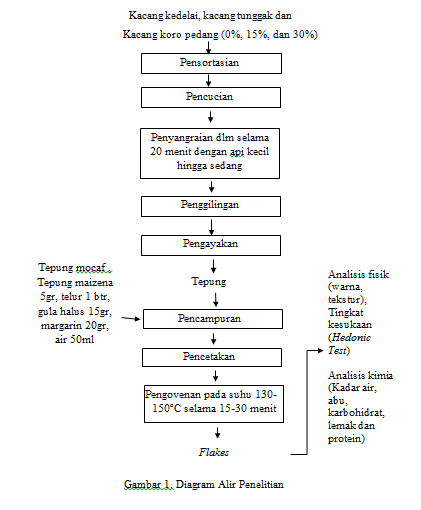 HASIL DAN PEMBAHASANSifat Fisik WarnaTabel 9. Nilai L* warna flakes tepung mocaf dengan penambahan tepung  kacang-kacanganKeterangan :Angka yang diikuti dengan notasi huruf yang berbeda menunjukan adanya perbedaan yang nyata (P<0,05).Pada Tabel 9 menunjukan semakin banyak penambahan tepung kacang-kacangan yang ditambahkan menyebabkan nilai L* yang dihasilkan rendah. Nilai L* yang rendah menunjukkan jika produk yang dihasilkan berwarna gelap. Nilai L* paling rendah terdapat pada penambahan tepung kacang tunggak 30%. Hal ini disebabkan karena kacang tunggak mengandung pigmen antosianin yang berwarna gelap merah kecoklatan dan juga disebabkan oleh adanya reaksi pencoklatan yaitu reaksi Maillard, reaksi ini terjadi karena adanya reaksi antara gula pereduksi dengan gugus amin bebas dari asam amino atau protein sehingga warna tepung yang dihasilkan memiliki warna putih kecoklatan. Tabel 10. Nilai a* warna flakes tepung mocaf dengan penambahan tepung  kacang-kacanganKeterangan :Angka yang diikuti dengan notasi huruf yang berbeda menunjukan adanya perbedaan yang nyata (P<0,05).Pada Tabel 10 menunjukan semakin banyak penambahan tepung kacang kedelai dan koro yang ditambahkan menyebabkan nilai a* yang dihasilkan semakin tinggi yang berarti warna kemerahannya semakin tinggi, namun  semakin tinggi penambahan tepung kacang tunggak maka nilai a* tidak dapat dikatakan menurun atau meningkat karena memiliki notasi yang sama. Tabel 11. Nilai b* warna flakes tepung mocaf dengan penambahan tepung kacang-kacanganKeterangan :Angka yang diikuti dengan notasi huruf yang berbeda menunjukan adanya perbedaan yang nyata (P<0,05).Pada Tabel 11 menunjukan hasil statistik pada nilai b* warna produk flakes tepung kacang-kacangan dengan konsentrasi 0%, 15% dan 30 % berbeda nyata. Hasil dari data yang diperoleh menyatakan jika ketiga perlakuan tidak saling berinteraksi namun saling berpengaruh. Semakin banyak penambahan tepung kacang kedelai dan koro yang ditambahkan menyebabkan nilai b* yang dihasilkan semakin rendah yang berarti warna kekuningannya semakin rendah, namun  semakin tinggi penambahan tepung kacang tunggak maka nilai b* semakin tinggi yang berarti warna kekuningannya semakin tinggi. Hal ini dikarenakan pada tepung kecambah tunggak mengandung senyawa bioaktif utama yaitu beta karoten. β-Karoten adalah pigmen berwarna dominan merah-jingga yang ditemukan secara alami pada tumbuhan dan buah-buahan.TeksturHasil analisis tekstur flakes tepung kacang-kacangan yang diukur menggunakan tekstur analyzer disajikan pada Tabel 12.Tabel 12. Nilai tekstur flakes tepung mocaf dengan  penambahan tepung  kacang-kacangan (kgf)Keterangan :Angka yang diikuti dengan notasi huruf yang berbeda menunjukan adanya perbedaan yang nyata (P<0,05).Pada Tabel 12 menunjukan semakin banyak penambahan tepung kacang-kacangan menyebabkan nilai tekstur pada flakes  semakin rendah. Tepung mocaf memiliki daya lenting setelah dioven atau digoreng sehingga produk lebih renyah, dengan struktur mikroskopik granula pati yang dikelilingi sebagian dinding sel (selulosa) membuat struktur granula patinya menjadi tertahan ketika digoreng atau dioven. Sehingga dengan penambahan coklat atau gula pada proses pengovenan dan pemanasan kerenyahan flakes sangat berpengaruhSifat KimiaKadar AirHasil analisis kadar air flakes tepung kacang-kacangan yang diukur menggunakan tekstur analyzer disajikan pada Tabel 13.Tabel 13. Nilai kadar air flakes tepung mocaf dengan penambahan tepung  kacang-kacangan (%b/b)Keterangan :Angka yang diikuti dengan notasi huruf yang berbeda menunjukan adanya perbedaan yang nyata (P<0,05).Pada Tabel 13 menunjukan semakin banyak penambahan tepung kacang-kacangan yang ditambahkan menyebabkan nilai kadar air semakin tinggi. Flakes tanpa penambahan tepung kacang-kacangan (konsentrasi tepung kacang-kacangan 0%) memiliki nilai kadar air paling tinggi. Hal ini dikarenakan penambahan tepung mocaf yang banyak yang menggantikan tepung kacang-kacangan.Kadar AbuHasil analisis kadar abu flakes tepung kacang-kacangan yang diukur menggunakan tekstur analyzer disajikan pada Tabel 14.Tabel 14. Nilai kadar abu flakes tepung mocaf dengan penambahan tepung  kacang-kacangan (%b/k)Keterangan :Angka yang diikuti dengan notasi huruf yang berbeda menunjukan adanya perbedaan yang nyata (P<0,05).Pada Tabel 14 menunjukan semakin banyak penambahan tepung kacang-kacangan yang ditambahkan menyebabkan nilai kadar abu semakin tinggi. Nilai kadar abu paling tinggi dengan penambahan tepung kacang-kacangan yaitu flakes dengan penambahan tepung kacang kedelai. Hal ini disebabkan karena kacang kedelai memiliki mineral yang cukup tinggi sehingga menyumbang kadar abu yang cukup tinggi pula. Kadar Abu atau zat anorganik menunjukkan total unsur mineral suatu bahan yang tidak terbakar dalam proses pembakaran (Winarno, 2002). Pengujian kadar abu dengan membakar bahan menggunakan suhu tinggi sebesar 500-600°C.Kadar ProteinHasil analisis kadar protein flakes tepung kacang-kacangan yang diukur menggunakan tekstur analyzer disajikan pada Tabel 12.Tabel 15. Nilai kadar protein flakes tepung mocaf dengan penambahan  kacang-kacangan (%b/k)Keterangan :Angka yang diikuti dengan notasi huruf yang berbeda menunjukan adanya perbedaan yang nyata (P<0,05).Pada Tabel 15 menunjukan semakin banyak penambahan tepung kacang-kacangan yang ditambahkan menyebabkan nilai kadar protein semakin tinggi. Kadar protein paling rendah terdapat pada flakes tanpa penambahan tepung kacang-kacangan (konsentrasi tepung kacang-kacangan 0%). Hal ini karena penggunaan tepung mocaf tidak memiliki gluten. Dan nilai kadar protein tertinggi pada flakes kacang-kacangan terdapat pada flakes  dengan penambahan tepung kacang kedelai. Hal ini dikarenakan semakin besar penambahan tepung kacang kedelai, maka kadar protein semakin meningkat, hal ini disebabkan nilai kadar protein pada kacang kedelai 36 gram per 100 gram bahan. Namun, nilai protein akan semakin menurun sebanding dengan penurunan bahan tepung kacang kedelai. Begitu pula dengan penelitian Aminah (2012) Semakin tinggi proporsi tepung kecambah kedelai kadar protein semakin tinggi. Tepung kecambah kedelai mempunyai kadar protein yang lebih tinggi dibanding dengan tepung kedelai dan bahan lainnya.Kadar LemakHasil analisis kadar lemak  flakes tepung kacang-kacangan yang diukur menggunakan tekstur analyzer disajikan pada Tabel 16.Tabel 16. Nilai kadar lemak flakes tepung mocaf dengan penambahan tepung kacang-kacangan (%b/k)Keterangan :Angka yang diikuti dengan notasi huruf yang berbeda menunjukan adanya perbedaan yang nyata (P<0,05).Pada Tabel 16 menunjukan hasil semakin banyak penambahan tepung kacang-kacangan yang ditambahkan menyebabkan nilai kadar lemak semakin tinggi. Nilai kadar lemak paling rendah terdapat pada flakes tanpa penambahan tepung kacang-kacangan yaitu 16.7608. Hal ini disebabkan karena kandungan lemak yang rendah dalam tepung mocaf. Dan untuk kadar lemak paling tinggi terdapat pada flakes dengan penambahan tepung kacang kedelai. Jahreis et al., (2016) menyebutkan bahwa kadar lemak tepung kacang kedelai adalah 22,8%. Hasil yang sama juga diungkapkan oleh Bolarinwa et al.(2015) bahwa penambahan tepung kedelai sebesar 40% pada tepung komposit berbasis kecambah sorgum dapat meningkatkan kadar lemak dari 2,49% menjadi 9,26%.Kadar KarbohidratHasil analisis kadar karbohidrat  flakes tepung kacang-kacangan yang diukur menggunakan tekstur analyzer disajikan pada Tabel 17.Tabel 17. Nilai kadar karbohidrat flakes tepung mocaf  penambahan tepung kacang-kacangan (%b/k)Keterangan :Angka yang diikuti dengan notasi huruf yang berbeda menunjukan adanya perbedaan yang nyata (P<0,05).Pada Tabel 17 menunjukan hasil semakin banyak penambahan tepung kacang-kacangan yang ditambahkan menyebabkan nilai kadar protein semakin rendah. Hal ini disebabkan karena penambahan tepung mocaf akan semakin kecil. Kadar karbohidrat paling tinggi terdapat pada flakes  tanpa penambahan tepung kacang-kacangan (konsentrasi 0) dikarenakan penambahan tepung mocaf yang tinggi. Tingkat KesukaanTabel 8. Tingkat kesukaan pada atribut mutu flakes  tepung mocaf penambahan tepung kacang-kacanganKeterangan :Angka yang diikuti dengan notasi huruf yang berbeda menunjukan adanya perbedaan yang nyata (P<0,05)Berdasarkan data tersebut diketahui jika atribut mutu pada uji kesukaan pada warna, rasa, tekstur dan keseluruhan berbeda nyata satu sama lain. Berikut merupakan penjabaran analisis dari hasil uji hedonik yang telah dilaksanakan.Warna Pada penambahan tepung kacang tunggak konsentrasi 30% memiliki nilai kesukaan warna paling rendah dan pada flakes tepung mocaf tanpa penambahan tepung kacang-kacangan memiliki nilai uji organoleptik paling tinggi. Berdasarkan hal tersebut, panelis lebih cenderung menyukai produk tanpa penambahan tepung kacang-kacangan.AromaHasil analisis uji tingkat kesukaan menunjukkan flakes  tepung mocaf tanpa penambahan tepung kacang-kacangan dan dengan penambahan tepung kacang-kacangan tidak dapat ditentukan mana nilai paling rendah dan tinggi karena pada hasil uji yang didapatkan tidak ada notasi yang ditemukan.Rasa Hasil analisis uji tingkat kesukaan menunjukkan bahwa penambahan tepung kacang tunggak konsentrasi 15%  flakes tepung mocaf memiliki hasil paling tinggi yaitu 3,92. Dan untuk penambahan tepung kacang koro pedang konsentrasi 15% dan 30% memiliki nilai paling rendah. Hal ini disebabkan karena penambahan tepung kacang koro pedang mengakibatkan  adanya aroma langu khas produk kacang akibat aktivitas enzim lipoksigenase.TeksturHasil analisis uji tingkat kesukaan menunjukkan bahwa penambahan tepung kacang koro terhadap flakes tepung mocaf memiliki hasil paling tinggi yaitu 4,00 dan 3,96. Ini disebabkan tepung biji kacang koro tidak memiliki daya rekat yang tinggi, sehingga tekstur pada flakes cenderung rapuh. Penambahan tepung tempe kacang koro pedang lebih banyak, menyebabkan flakes yang dihasilkan cenderung lebih keras. KeseluruhanBerdasarkan tingkat kesukaan penentuan flakes tepung mocaf terpilih berdasarkan jenis dan jumlah kacang-kacangan yang ditambahkan. Flakes tapa penambahan kacang-kacangan memiliki nilai paling tinggi yaitu 4,00 dan kemudian penambahan kacang tunggak konsentrasi 15% memiliki nilai 3,96 sedangkan nilai terendah yaitu penambahan kacang tunggak konsentrasi 30%. Penerimaan panelis terhadap penerimaan keseluruhan dipengaruhi oleh beberapa faktor seperti warna, aroma, tekstur, dan rasa flakes.KESIMPULAN DAN SARANKesimpulanUmumFlakes  tepung kacang kedelai  merupakan produk flakes terpilih yang memiliki kadar lemak, protein dan abu yang paling tinggi dan paling  disukai panelis.KhususPengaruh penambahan tepung kacang-kacangan akan meningkatkan kadar abu, protein dan lemak pada flakes tepung kacang-kacangan. Namun  kadar air dan karbohidrat akan semakin berkurang. Flakes  dengan variasi penambahan tepung kacang kedelai 15% merupakan flakes yang paling disukai panelis dengan kadar air 1.9536% (b/b), kadar abu 2.7447% (b/b), kadar protein 15.5066 % (b/b), kadar lemak 20.0342% (b/b) dan kadar karbohidrat 59.7610% (b/b).SaranFlakes tepung kacang-kacangan yang dihasilkan pada penelitian ini yang terbaik adalah dengan penambahan tepung kedelai 15%. Sehingga perlakuan tersebut baik untuk dikonsumsi sebagai makanan selingan yang tinggi kandungan protein dan lemak. Disarankan untuk peneliti selanjutnya agar dilakukan pengujian umur simpan dan pengujian secara in vivo.Flakes tepung mocaf dengan penambahan tepung kacang-kacangan menghasilkan flakes dengan kandungan karbohidrat yang semakin menurun. Sehingga dibutuhkan penelitian lanjutan untuk menghasilkan flakes dengan penambahan tepung kacang-kacangan yang memiliki kandungan karbohidrat yang sesuai dengan SNI.DAFTAR PUSTAKAAmar, W. S., dan Lutfiana D. 2013. Pengaruh Penggunaan Minyak Kedelai dan 
Susu Skim Terhadap Sifat Organoleptik Pasta Kedelai Edamame. Ejournal 
Boga. 2(1): 139-49.AOAC. 2005. Official methods of analysis of the Association of Analytical
Chemist. Virginia USA : Association of Official Analytical Chemists, Inc.AOAC [Association Of Official Analytical Chemist], 2006. Official Methods of AOAC International. Revisi ke-2. Vol ke-1. Maryland (US): Association of Official Analytical Chemists.Astawan, 2004. Tetap Sehat Dengan Produk Makanan Olahan. Surakarta : Tiga 
Serangkai.Solo.Astuti. 2012. Analisa Kadar Abu. https://astutipage.wordpress.com/tag/kadar-abu/. Diakses 21 Juli 2017.Badan Standardisasi Nasional. (2007). Syarat Mutu Serial (SNI 01 - 4270 - 1996). Badan Standardisasi Nasional. Jakarta.Balai Penelitian Kacang-kacangan dan Umbi- umbian. 2008. Deskripsi Varietas Unggul Kacang-
kacangan dan Umbi-umbian. Malang : Balitkabi.Bayu Kanetro Dan Setyo Hastuti, 2006. Ragam Produk Olahan Kacang-Kacangan. Unwama Dan Debud Press, YogyakartaBayu Kanetro, 2008. Substitusi Parsial Kedelai Dengan Beras Dan Jagung Sebagai Bahan Dasar Tempe. Laporan Penelitian Kopertis, Yogyakarta.Duke. J.A. (1981). Handbook of Legumes of World Economic Importance. Plenum Press. New York.Handayani. 2008. Pemanfaatan Koro Benguk. Jakarta : Radya Pustaka.Kanetro, B. dan Dewi, S.H.C. (2013). Pengaruh berbagai kecambah kacang-kacangan lokal sebagai bahan dasar meat analog terhadap sifat fisik (tekstur), kesukaan, dan rasio arginin/lizin. Agritech 33: 1-7Kasno, A. dan A. Winarto. 1998. Kacang Tunggak. Balai Penelitian Kacang-Kacangan dan Umbi-Umbian. Malang. 7 hal.Kay, D. E. 1979. Food Legumes. London : Tropical Product Institute.Manganti I. 2011. 37 Resep Ampuh Tanaman Obat Untuk Menurunkan Kolesterol dan Mengobati Asam Urat. Yogyakarta.Matz, S. A. 1991. Chemistry and Technology of Cereals as Food and Feed. Van Nostrand Reinhold. New York. 751 pMelianawati, A. (1998). Karakteristik Produk Ekstrusi Campuran Menir Beras-Tepung Pisang-Kedelai Olahan. Skripsi. Bogor : Universitas Pertanian Bogor.Nurfitriani, Andi. 2012. Isolasi Dan Karakterisasi Sifat Fungsional Protein Serta 
Pemanfaatan Kacang Koro Pedang (Canavalia Ensiformis) Sebagai Bahan 
Dasar Dalam Pembuatan Tofu. Makassar : Universitas Hasanuddin. Nurhidayanti, A., Dewi, S.A., dan Narsih. 2017. Pembuatan Flakes dengan Variasi Tepung Gandum dan Tepung Kelapa dalam Upaya Peningkatan Mutu Flakes. Jurnal Teknologi Pangan Vol 8 (2): 155-162.Papunas, Meini Ekawati, Gregoria S. S. Djarkasi., dan Judith S. C, Moningka. 2013. Karakteristik Fisikokimia dan Sensoris Flakes Berbahan Baku Tepung Jagung (Zea mays L), Tepung Pisang Goroho (Musa acuminafe,sp) dan Tepung Kacang Hijau (Phaseolus radiatus). Sulawesi Utara. Jurnal Penelitian Ilmu dan Teknologi Pangan Universitas Sam Ratulangi. Pehulisa, A., U. Pato, dan E. Rossi. 2016. Pemanfaatan Tepung Ubi Jalar Ungu dan Tepung Kulit Ari Kacang Kedelai dalam Pembuatan Flakes. JOM Faperta. 3(1): 10 hal.Potter, N.N. Dan Hotchkiss. 2005. “Food Science”. The AVI Publishing 
CompanyInc., Westport, Connecticut.Rahayuning D, 2004. Formulasi Flakes Triple Mixed Ubi Jalar- Kecambah Kedelai- Wheat 
Germ Sebagai Produk Sarapan Fungsional Untuk Anak-Anak. Skripsi Fakultas Teknologi Pertanian IPB.Setiaji, B. 2012. Pengaruh Suhu dan Lama Pemanggangan terhadap Karakteristik Soy Flakes (Glycine max L). Artikel. Bandung. Universitas Pasundan. Soekarto, S. T. 1985. Penilaian Organoleptik (untuk Industri Pangan dan Hasil 
Pertanian). Jakarta : Penerbit Bharata Karya Aksara.Suciati, A., 2012. Pengaruh Lama Perendaman dan Fermentasi Terhadap Kandungan HCN Pada Tempe Kacang Koro.Skripsi. Jurusan Teknologi Pertanian, Fakultas Pertanian, Universitas Hasanuddin. MakassarSudarmadji S, dkk. 1997. Prosedur Analisa untuk Bahan Makanan dan Pertanian. Yogyakarta : Liberty. Sudiyono. 2010. Penggunaan Na2HCO3 Untuk Mengurangi Kandungan Asam Sianida (HCN) Koro Benguk Pada Pembuatan Koro Benguk Goreng. Jurnal AGRIKA, Vol 4 No 1.Winarsi. 2010. Protein Kedelai dan Kecambah. Yogyakarta : Kanisius.Yuwono, S.S. dan T. Susanto. 1998. Pengujian Fisik Pangan. Universitas Brawijaya. 
Jurusan Teknologi Hasil Pertanian Fakuktas Teknologi Pertanian. Malang.Jenis KacangKonsentrasiKonsentrasiKonsentrasiJenis Kacang0%15%30%Kacang Kedelai70,51d ±0,2268,98c±0,3167,81b ±0,68Kacang Tunggak70,51d ±0,2268,66d ±0,2766,53a ±0,45Kacang Koro Pedang70,51d ±0,2269,52c±0,1169,23c ±0,23Jenis KacangKonsentrasiKonsentrasiKonsentrasiJenis Kacang0%15%30%Kacang Kedelai5,42a ±0,075,95b ± 0,586,44c ±0,05Kacang Tunggak5,42a ±0,075,39a ± 0,065,36a ± 0,06Kacang Koro Pedang5,42a ±0,075,85b ± 0,235,92b ±0,23Jenis KacangKonsentrasiKonsentrasiKonsentrasiJenis Kacang0%15%30%Kacang Kedelai22,68a ± 0,0222,64ab ±0,0122,61a ±0,02Kacang Tunggak22,68a ± 0,0222,68b ±0.0723,06c ± 0,03Kacang Koro Pedang22,68a ± 0,0222,65ab ± 0,0322,62a ± 0,03Jenis KacangKonsentrasiKonsentrasiKonsentrasiJenis Kacang0%15%30%Kacang Kedelai14,25c ±0,9612,75c ± 1,2610,50b ±1,29Kacang Tunggak14,25c±0,969,75b ±0,967,75a ±0,96Kacang Koro Pedang14,25c±0,9610,75b ±0,9610,50b ±1,29Jenis KacangKonsentrasiKonsentrasiKonsentrasiJenis Kacang0%15%30%Kacang Kedelai2,86e ±0,062,04b ±0,031,95a ±0,02Kacang Tunggak2,86e±0,062,13c ±0,022,09c ± 0,01Kacang Koro Pedang2,86e±0,062,27d ±0,042,13c ± 0,02Jenis KacangKonsentrasiKonsentrasiKonsentrasiJenis Kacang0%15%30%Kacang Kedelai2,08c ±0,032,75f ±0,032,82g ±0,05Kacang Tunggak2,08c ±0,032,55d ± 0,032,62e ±0,08Kacang Koro Pedang2,08c ±0,031,74a ± 0,021,86b ±0,01Jenis KacangKonsentrasiKonsentrasiKonsentrasiJenis Kacang0%15%30%Kacang Kedelai9,90a ±2,3315,51de ±0,3517,12e ±1,52Kacang Tunggak9,90a ±2,3311,27b ±0,1712,23bc ±0,10Kacang Koro Pedang9,90a ±2,3313,67c ±0,0615,39de  ±0,32Jenis KacangKonsentrasiKonsentrasiKonsentrasiJenis Kacang0%15%30%Kacang Kedelai16,76b ± 0,4220,03d ±0,7525,66f ± 0,18Kacang Tunggak16,76b ± 0,4217,25a ±0,2819,64d ±0,10Kacang Koro Pedang16,76b ± 0,4218,51c ±0,2922,19e ±0,13Jenis KacangKonsentrasiKonsentrasiKonsentrasiJenis Kacang0%15%30%Kacang Kedelai68,40d ±2,5859,76b ±0,9252,36a ± 1,57Kacang Tunggak68,40d ±2,5868,85d ±0,2963,37c ±0,08Kacang Koro Pedang68,40d ±2,5863,95c ± 0,3258,29b ±0,27FormulaFormulaWarnaAromaRasaTeksturKeseluruhanJenis TepungKonsentrasi (%)WarnaAromaRasaTeksturKeseluruhanTanpa Tepung Kacang04,04b3,963,68bc3,68ab4,00bKedelai 153,92ab3,883,68bc3,44ab3,72ab303,80ab3,723,44abc3,60ab3,52abTunggak 153,80ab3,803,92c3,80ab3,96b303,44a3,563,32abc3,40a3,36aKoro Pedang 153,76ab3,563,08ab4,00b3,44ab303,88ab3,562,88a3,96ab3,48ab